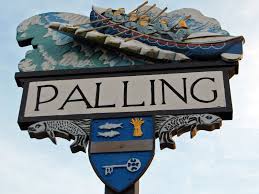 www.seapallingpc.norfolkparishes.gov.ukPresent:Chairman- Cllr K Matthews, Cllr J Cocker, Cllr J Crafter, Cllr S Deary, Cllr M Vacca, Cllr G Casson, Cllr A Bode.Also present: The Clerk P Adams. No members of the public were in attendance.APOLOGIES FOR ABSENCEThe Chairman welcomed everyone.   Apologies received from Cllr Richard Price.DECLARATIONS OF INTEREST AND REQUESTS FOR DISPENSATIONSNoneMINUTES OF THE MEETING HELD ON 19th June 2018The Minutes of the meeting held on Tuesday  19th June 2018, having been previously circulated were AGREED and signed by the Chairman.PUBLIC PARTICIPATIONNoneCOUNTY AND DISTRICT COUNCILLOR REPORTSNonePARISH COUNCIL VACANCYNotice of the intention to co-opt into the Vacancy of the Office of Parish Councillor. The Chairman informed the meeting that it was the intention of the Parish Council to Co-opt to fill the vacancy of the office of Parish Councillor.Nominations for the Office of Parish Councillor.  One nomination was received.To close the meeting to Vote for Candidates and count votes received.  The Chairman closed the meeting.  The Candidate left the room and the Members voted.  The votes were counted and the Candidate returned to the room.To declare the Candidate duly elected.  Mr Andy Bode was unanimously elected.To hear the Declaration of Acceptance from the newly elected Parish Councillor and sign the declaration accordingly.  The Declaration of Acceptance was heard and duly signed before the Council.To hear the New Councillor’s Induction.  Cllr Bode received a short induction.To invite the newly appointed Councillor to join the Parish Council Meeting and to receive any declarations of interest from the new member.  Cllr Bode joined the meeting and confirmed that he had no declarations of interest in the current agenda.UPDATE ON ITMS FROM THE PREVIOUS MINUTESCaravans at Waxham Road.  After discussion, the Clerk was asked to contact Cllr Richard Price for an update on this matter.The Village Website.  The Chairman, Cllr Kevin Matthews informed the Members that he had met with Broadland Computers to discuss this matter in greater detail and was confident that the role of Village Correspondent did not include, or require, a great deal of technical knowledge. Dog Fouling on the Village Footpaths.  Cllr Casson suggested that the Parish Council approach a local School to see if they would consent to Pupils doing some deigns for the proposed Dog Fouling signage.  Cllr Casson will report back at the next meeting.  The Chairman has spoken to the Landowner and confirmed that he has no objection to the placement of the signs on his land.NEW MATTERS FOR CONSIDERATIONThe Steps over the Sand Dunes at Clink Lane. Work is in progress to add an anti-slip material to the steps.  Further down the lane the entrance for dog walkers remains closed.  Members asked the Clerk to contact the Environment Agency to find out when this entrance will re-openFINANCE and GOVERNANCETo receive an update from the Clerk on banking matters.   The Members were disappointed to hear that Barclays Bank have not yet completed the requirements to allow the Parish Council to carry out online banking.To approve the following payments:Clerk’s Salary							£348.50HMRC								£38.00Travel and Office Allowance					£55.00Office Expenses						£27.979.3To consider invoices received after the publication of this agenda.  NoneCORRESPONDENCE.Correspondence previously circulated was considered.  No further comments were received.PLANNING:  To consider Planning Applications received:  NONEPlanning Decisions:PF/18/0395 Golden Beach Caravan Park APPROVED.  Vice-Chairman, Cllr Cocker had attended the Development Committee meeting at NNDC and had been allowed to speak.  The Development Committee approved the application.  A condition preventing all year - round usage has been imposed.   The Clerk was asked to report the issues of blockages in the Main Sewer and Low Water Pressure to Building Control.HIGHWAYS   No further comments were received about Highways matters Council did discuss the Sea Palling & Waxham Lifeboat team and Agreed it would be beneficial to invite a representative to the meeting.  The Chairman agreed to discuss with the lifeboat Team. Cllr Deary raised concerns about the Coastal Path between Mill Road and Waxham.  DATE OF NEXT MEETING   Tuesday 21st August, The Village Hall, Sea Palling.The Council discussed the valuable role Sea Palling & Waxham Lifeboat Team fulfil in the Sea Palling and Waxham Community.  The Members agreed that it would be beneficial to invite a representative to a future meeting.  The Chairman agreed to approach the lifeboat Team to discuss.There being no further business the Chairman closed the meeting at 8.20pmChairman………………………………………………………………………………..             Date………………………………………